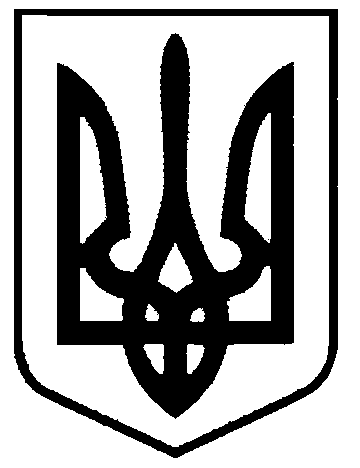 СВАТІВСЬКА МІСЬКА РАДАСЬОМОГО СКЛИКАННЯПОЗАЧЕРГОВА П’ЯТНАДЦЯТА   СЕСІЯРІШЕННЯвід  «22» серпня  2017 р.                        м. Сватове                                           №15/2«Про спів фінансування та затвердження  проектів Сватівської міської ради, що приймають участь в обласному конкурсі проектів місцевого розвитку»       Для забезпечення населення м.Сватове в першу чергу дітей з фізичними вадами послугами  з соціальної підтримки,  реабілітації, створення безпечних і комфортних умов для проживання населення у м.Сватове, створення належних умов для руху по тротуарах і дорогах комунальної власності Сватівської міської ради та з метою участі в обласному конкурсі проектів місцевого розвитку, що розроблені з цією метою міською радою проектів, керуючись ст. 25,26 Закону України «Про місцеве самоврядування в Україні» Сватівська міська радаВИРІШИЛА:1. Затвердити проекти для участі в обласному конкурсі проектів місцевого розвитку:-    «Відкриття капітально відремонтованого «Центру розвитку дитини (денний догляд за дітьми, у тому числі за дітьми з фізичними вадами)», розташованого за адресою: Луганська обл., м.Сватове, вул. ім. М. Жилкіна, буд.21/1, шляхом придбання опалювальних котлів для топкової та облаштування  кімнат установи» на загальну суму  сумі 345,00тис. грн.;-  «Закупівля спецтехніки ( гідродинамічної машини КJ-3100)) для МКП «Сватівський водоканал»»  на загальну суму 199,800тис.грн.;- «Закупівля спецтехніки ( Трактор ДТЗ-5504К з кабіною) для КП «Сватове-благоустрій» м.Сватове Луганської обл.»   на загальну суму 308,572тис.грн.;2. Забезпечити співфінансування з міського бюджету  проектів Сватівської міської ради, що приймають участь в обласному конкурсі проектів місцевого розвитку:-  «Відкриття капітально відремонтованого «Центру розвитку дитини (денний догляд за дітьми, у тому числі за дітьми з фізичними вадами)», розташованого за адресою: Луганська обл., м.Сватове, вул. ім. М. Жилкіна, буд.21/1, шляхом придбання опалювальних котлів для топкової та облаштування  кімнат установи у сумі 100,00тис. грн.;-  «Закупівля спецтехніки ( гідродинамічної машини КJ-3100)) для МКП «Сватівський водоканал»»  у сумі 19,980 тис..грн.;- «Закупівля спецтехніки ( Трактор ДТЗ-5504К з кабіною) для КП «Сватове-благоустрій» м.Сватове Луганської обл.»   на загальну суму 113,572тис.грн.;4. Контроль за виконанням даного рішення покласти на постійну депутатську  комісію міської ради з питань власності, транспорту, зв’язку, торгівельно-побутового обслуговування населення та зайнятості населенняСватівський  міський голова				                                   Є.В. Рибалко